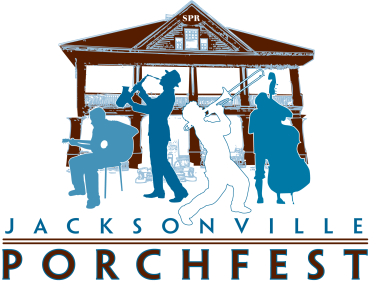 2016 Jacksonville PorchFestPoster Contest Official Rules and GuidelinesBackground.The third annual Jacksonville PorchFest, a music festival held on the welcoming front porches of Historic Springfield, will take place November 5th  2016. The family-friendly, free event features local musicians from a wide variety of genres.Afternoon entertainment will include more than twenty performers on assorted porches throughout the historic district. Attendees will stroll from porch to porch and “camp out” on front lawns and sidewalks as they enjoy live, local talent. Along the way, there will be a variety of food, drink, and arts vendors to round out the experience in Jacksonville’s oldest and original front porch neighborhood.  This year’s event will feature beautiful Klutho Park, and will conclude with an evening performance near the historic bandstand.PorchFest brings important attention to Springfield’s beautiful architecture and ongoing revitalization and highlights the breadth of musical talent here in Jacksonville. Term.The entry period for Jacksonville PorchFest’s 2016 Poster Contest (the “Contest”) commences at 12:00 pm on July 20, 2016 and entries will be accepted until 5:00 pm on August 27th, 2016.  The Contest is sponsored by Springfield Preservation and Revitalization Council, Inc. (the “Sponsor”).Eligibility.The Contest is open to legal residents of the United States of America who are at least eighteen years of age.  Proof of residency and age may be required.Submission.Submit a digital copy (or photograph) of your original artwork to executivedirector@sparcouncil.org, along with the attached application.  You may submit more than one piece of art.  By entering the contest, each applicant agrees that Sponsor may use personal information collected from the applicant for purposes of administering the contest and awarding prizes.  Sponsor will not sell, share or otherwise disclose applicant’s personal information to any third party, other than those engaged by Sponsor to fulfill the purposes of this Contest, without applicant’s permission.  Prize / Value. The Contest prize has an approximate retail value of $750:$500 cash prizeTwo tickets to the 2016 Jacksonville PorchFest Patrons’ Party10 x 10 vendor space at Jacksonville PorchFest 2016Promotion of artist on the Jacksonville PorchFest website & social mediaThe winner must submit a W9 to receive the cash prize.Guidelines for Artwork.Submission shall be via digital image of the applicant’s original artwork.  The underlying artwork may be in any media, and must be a minimum size of 11 inches X 20 inches.  All applicants must submit an official contest application along with the digital image of their artwork.Winner Announcement.The winning applicant will be notified by telephone or email between August 28th, 2016 and September 1st, 2016 (“Notice”).  Winner Requirements.The winner shall deliver the original artwork to Sponsor, along with an Affidavit of Eligibility, Liability & Publicity Release (“Affidavit”) within five (5) days of the date of Notice.  If this requirement is not satisfied, another applicant may be selected as winner.  Acceptance of any prize shall constitute winner’s agreement and consent that Sponsor and its designees may use the winner’s name, city, state, likeness, photo, artwork and/or prize information in connection with the Contest, advertising or other purposes, in any and all media now known or hereafter devised, including the internet, without limitation and without further payment, notification, permission or other consideration, except where prohibited by law.  Without limiting the generality of these Official Rules, winner shall irrevocably grant, transfer, convey and assign to Sponsor the entirety of the rights in and to the Artwork and all renewals and extensions of copyright, and the right to secure copyright registrations thereto in perpetuity including, without limitation, the rights to use the Artwork for any and all purposes in any and all media whether now known or hereafter developed, on a worldwide basis, in perpetuity.  Winner accepts and acknowledges that Sponsor shall not be obligated to use the Artwork and that Sponsor in its sole discretion shall have the right to alter or add text and logos to the Artwork for promotional materials, posters, and merchandise associated with Jacksonville PorchFest.  Sponsor shall not be liable in the event that Sponsor chooses to refrain from any exercise of its rights hereunder.Winners are responsible for all taxes and fees associated with Prize receipt and/ or use.Release.The entrant agrees to release, indemnify and hold harmless the Sponsor and its officers, members, employees and directors (collectively, the “Released Parties”) from and against any and all claims, demands, liabilities, debts, losses, costs or expenses for any loss arising out of participation in the Contest or receipt or use or misuse of any prize, whether due to liability to a third party or parties, or due to any act or omission on the part of the entrant.  The Released Parties are not liable for any incorrect or inaccurate information, whether caused by entrant, printing errors or any of the equipment or programming associated with or utilized in the Contest; technical failures of any kind; unauthorized human intervention in any part of the entry process or the Contest; or any injury or damage to persons or property which may be caused, directly or indirectly, in whole or in part, from entrant’s participation in the Contest or receipt or use or misuse of any prize.  Released Parties are not liable for any unauthorized third party use of any Submission.Disputes.All issues and questions concerning the construction, validity, interpretation and enforceability of these Official Rules, or the rights and obligations of the entrant and Sponsor in connection with the Contest, shall be governed by, and construed in accordance with, the laws of the State of Florida without giving effect to any choice of law or conflict of law rules, which would cause the application of the laws of any jurisdiction other than the State of Florida.For more information, please contact:Christina Parrish, Executive DirectorSpringfield Preservation and Revitalization Council, Inc.executivedirector@sparcouncil.org